２０２０年８月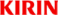    お得意様キリンビール株式会社「ジョニーウォーカー レッドライフィニッシュ（数量限定）」発売のご案内拝啓　時下ますますご清栄のこととお慶び申し上げます。平素は格別のお引き立てを賜り有り難く厚くお礼申し上げます。さて、弊社では『ジョニーウォーカー レッドライフィニッシュ』を数量限定で発売させていただくことになりましたのでご案内申し上げます。何卒、従来の弊社商品と同様、ご愛顧、ご拡売を賜りますようお願い申し上げます。敬具記■「ジョニーウォーカー レッドライフィニッシュ（数量限定）」　発売概要１．発売日		２０２０年１０月　６日（火）※初回受注方法その他詳細につきましては、弊社お特約店様にご確認ください。２．発売地域	全国
３．発売商品	ジョニーウォーカー レッドライフィニッシュ（数量限定）４．価格体系	オープン価格とさせていただきます。５．商品コード　６．商品サイズ・重量・パレット積載数※パレット積載数：面２５ケース×４段（１００ケース／パレット）７．出荷単位について弊社お特約店様にご確認ください。８．商品概要【カテゴリー】　ブレンデッドスコッチウイスキー【アルコール度数】　４０％【原材料（パッケージ表示）】　モルト、グレーン【コンセプト】　世界Ｎｏ．１スコッチウイスキーブランド(*)のジョニーウォーカーがアメリカン・
ウイスキーを解釈したらどの様なウイスキーが出来るのか。ウイスキーの楽しさを広げる新しいブレンドで、スコッチ、アメリカン・ウイスキーファンどちらにもお勧めの商品。		　　(*)Impact Databank2019に基づく販売数量【原産国】　イギリス（スコットランド）【味覚】　「ライフィニッシュ」の名前の通り、熟成の最後にライウイスキーの樽を使用。ライウイスキーらしいスパイシーさと甘さに、スコッチならではのスモーキーさが感じられる。【容器】　７００ｍｌびん９．商品画像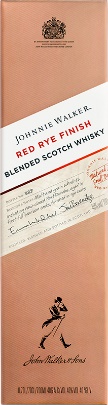 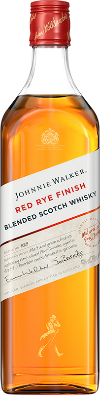 ※デザインは変更になる場合がございます。以上商品名上:ＳＤＰｺｰﾄﾞ下:商品ｺｰﾄﾞＪＡＮｺｰﾄﾞ(上:ｹｰｽ　下:ﾊﾞﾗ)ＩＴＦｺｰﾄﾞＧＴＩＮｺｰﾄﾞ(上:ｹｰｽ　下:ﾊﾞﾗ)ジョニーウォーカーレッドライフィニッシュ108276350002671702060500026717020605000267170206ジョニーウォーカーレッドライフィニッシュ42372550002671701900500026717020605000267170190商品名容量入数荷姿１本１本１本１本１箱１箱１箱１箱商品名容量入数荷姿幅(mm)奥行
(mm)高さ(mm)重量(g)長辺(mm)短辺(mm)高さ(mm)重量(kg)ジョニーウォーカーレッドライフィニッシュ７００ｍｌ6本本体72642791,0502371442956.7ジョニーウォーカーレッドライフィニッシュ７００ｍｌ6本個箱含73662801,0902371442956.7